Protokollbogen Kl. 1 – Klassenübersicht (Zahlenraum 20) 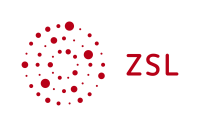 NameZahlbegriffZahlbegriffZahlbegriffOperations-vorstellungOperations-vorstellungRechenstrategienRechenstrategienAutomatisierungAutomatisierungAutomatisierungAutomatisierungSonstigesDarstellungswechsel 
(Rechnung, Material, Bild, Sprache, Sachsituation)
Darstellungswechsel 
(Rechnung, Material, Bild, Sprache, Sachsituation)

flexible, nicht zählendeStrategien
flexible, nicht zählendeStrategien